5  игр для всей семьи, которые понравятся дошкольникамИгра — способ не только весело провести время в кругу семьи, но и общее дело, которое сближает. Она может стать семейным ритуалом, доброй традицией, о которой повзрослевший ребенок будет вспоминать потом с радостью.1.  «Скажи иначе» В этой игре нужно объяснить другим участникам слово с вытянутой из специальной колоды карточки. Для взрослых игроков на карточках написаны слова, а для детей предусмотрены картинки.Чтобы объяснить слово, ведущий использует синонимы или антонимы, пользуется жестами или звуками. Игра  развивает воображение, улучшает навыки чтения, учит выражать мысли и слушать других, пополняет словарный запас. При этом даются указания, с помощью чего это сделать: нарисовать слово, объяснить, показать пантомиму.2.  «Угадай, кто?» В «Угадай, кто?» можно играть даже вдвоем. Цель одного игрока — описать предмет, животное, сказочный персонаж (характерные признаки поведения, внешности, форма, цвет и пр.), а задача второго -  назвать описанный объект. При этом можно задавать наводящие вопросы, например, «У героя светлые или темные волосы?», «Это животное или человек?», «У него есть хвост?». Игра развивает фантазию, воображение, навыки общения.3. Как может пригодиться эта вещь?Ведущий выбирает любой предмет. Остальным нужно придумать как можно больше способов его использования и применения. Эти способы должны быть оригинальными, интересными. Нелепица отвергается. Выигрывает тот, кто больше всех придумал оригинальных способов применения предмета.Например, выбирается слово «бутылка (пластиковая)».Способы использования бутылки:Хранение жидкостей.Если обрезать верхнюю часть, можно использовать как вазу для цветов.Обрезав верхнюю часть и прикрепив к длинной палке, можно собирать плоды с деревьев.Можно положить в нее письмо, хорошо закрутить и пустить по волнам океана (это если вы попали на необитаемый остров и нужна помощь).Обрезав определенным образом и насыпав в нее землю, можно посадить комнатное растение и ухаживать за ним.Насыпав в бутылку песка, можно использовать как массажный тренажер.4. Покажи эмоцию.Эта игра-пантомима помогает развивать эмоциональность, умение понимать эмоции других.Нужно сыграть следующие роли:Рассерженного человека;Злого волшебника;Кошку перед миской сметаны;Лису, поджидающую зайца;Ребенка, у которого отобрали игрушку;Учителя, ведущего урок;Пантеру, приготовившуюся к прыжку;Опечаленную маму.Спящего папу.5. Раскрашивание мандал.Мандала  – в переводе с санскрита «круг».  Мандалы способны выполнять не только развлекательную, но и защитную функцию в случае психологической дезинтеграции, нервного расстройства и напряжения. Раскрашивание мандал – очень увлекательный процесс. Этим занимаются и взрослые, и дети. Готовыми рисунками можно украсить детскую, гостиную. По готовому рисунку можно составить сказку, рассказ. Мандалы можно помещать специальный альбом по типам и видам, например: животные, цветы и растения, диковинные птицы, сказочные персонажи.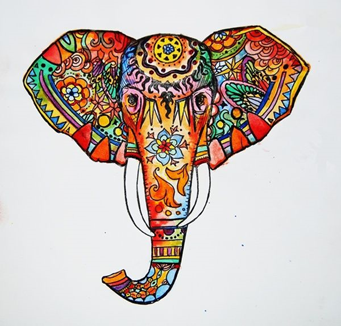 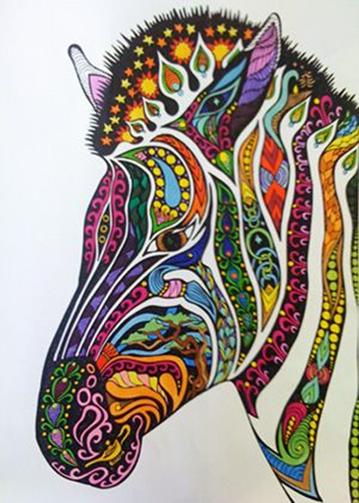 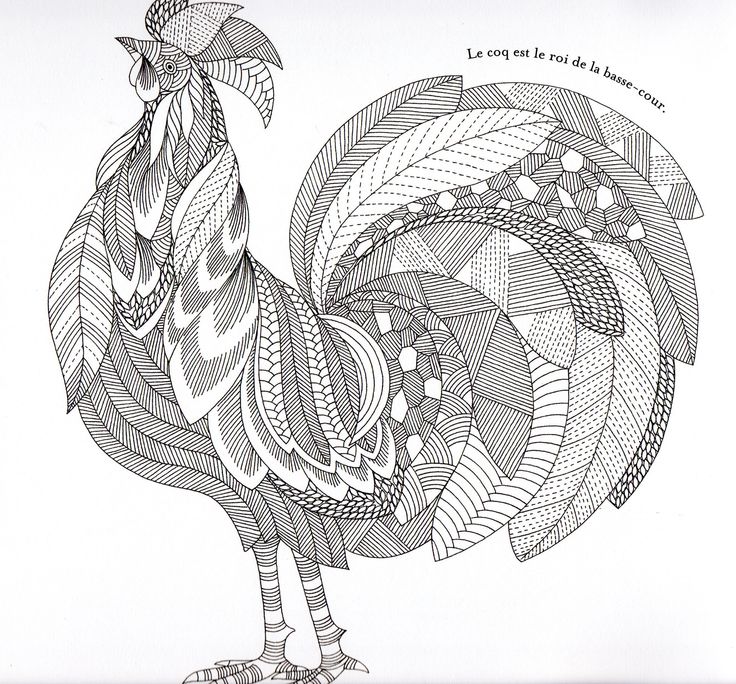 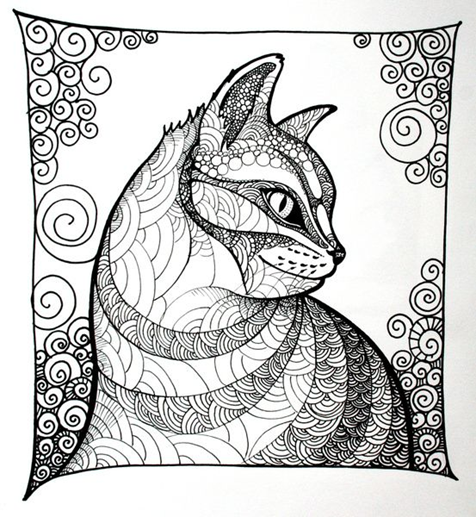 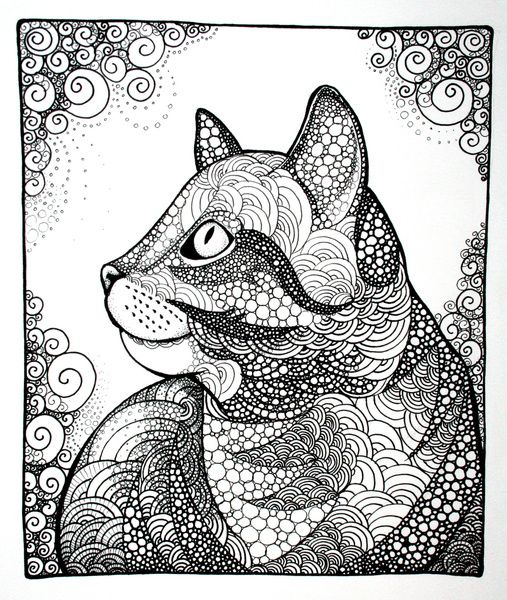 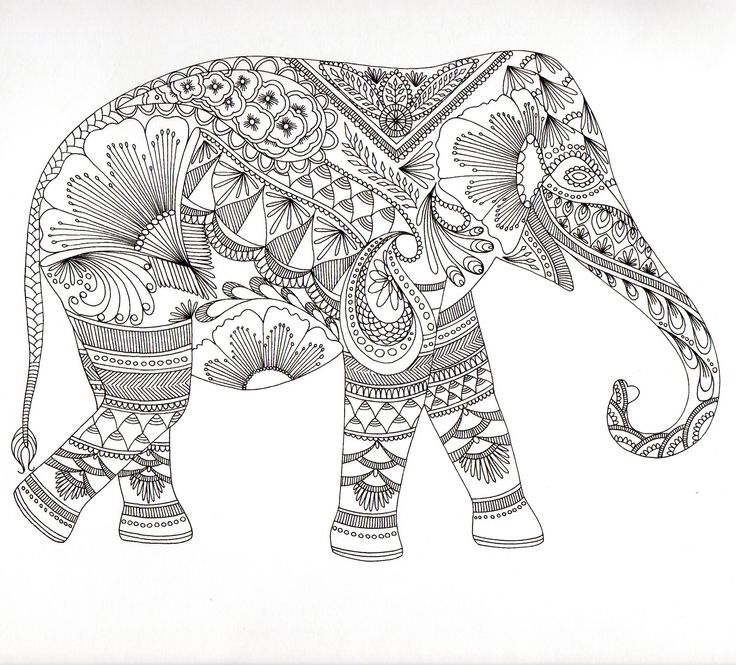 